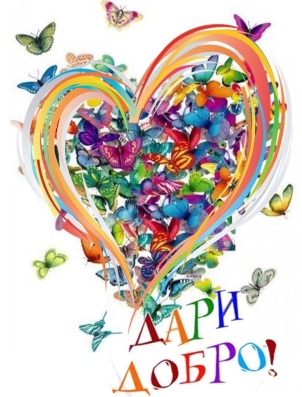 Проведение ежегодной Межведомственной акции «Дарю добро детям!» на территории Белоярского района«Кто под добрым станет деревом, доброй осенится сенью».СервантесЕсть такая поговорка – «Мир не без добрых людей». Добро окружает человека повсюду: он слышит его в пении птиц, ощущает в дуновении ветерка, видит в простоте ромашки или василька, чувствует в приветливом взгляде прохожего. Так что – же такое добро?Однажды Чингиз Айтматов сказал: «Добро не лежит на дороге, его случайно не подберешь, добру человек у человека учится». И учится человек делать добрые дела с самого раннего возраста, еще тогда, когда мама ему говорит: «Покорми птичку хлебными крошками», «Пожалей щенка», «Помоги бабушке».Первыми учителями ребенка становится его родители, которые  своим собственным примером учат его совершать добрые поступки. Взрослым лишь остается поддерживать в ребенке стремление совершать добрые дела, дарить добро.Ежегодно на территории Белоярского района проводится Межведомственная акция «Дарю добро детям!». Цель - предупреждение безнадзорности и правонарушений несовершеннолетних,  жестокого обращения с детьми, ранняя профилактика семейного неблагополучия.Традиционно в акции «Дарю добро детям!» принимают участие субъекты системы профилактики безнадзорности и правонарушений несовершеннолетних Белоярского района, представители общественных организаций и родительской общественности, добровольцы и волонтеры.За 2017 год проведено более 300 мероприятий профилактической направленности, проходившие под девизом «Белоярский район – территория детства», активными участниками которых стали дети. Организаторами мероприятий решались задачи, направленные на воспитание у детей чувства добра, сопереживания,  отзывчивости к другим,  формирование правовой компетентности несовершеннолетних и родителей, профилактику противоправных действий и жестокого обращения в отношении  детей, развитие творческого потенциала подростков.С целью обеспечения комплексной безопасности детей и подростков в период летнего отдыха и занятости проведена приемка готовности более двухсот спортивных объектов, сооружений, игровых комплексов, плоскостных сооружений, малых архитектурных форм, расположенных на территориях образовательных организаций, учреждений досуга и спорта Белоярского района, а также, детских оздоровительных лагерей. Фактов нарушения технического состояния площадок на территории Белоярского района  не выявлено.В течение 2017 года  в рамках акции «Дарю добро детям!» были проведены такие значимые мероприятия, как: социальная реклама «Синяя лента», флешмоб «Дети против жестокости», школьный  марафон «Эмоциональное и физическое насилие в отношении детей. Причины и пути решения», муниципальный конкурс плакатов и видеороликов «Белоярский район – территория без жестокости к детям», конкурсы рисунков «Вместе – мы семья!», «Семейное благополучие глазами детей», «Спешу делать добрые дела», «Минута телефона доверия», направленные на предупреждение жестокого обращения с детьми и подростками.Специалистами учреждений системы профилактики, решались задачи по предупреждению совершения подростками противоправных действий, формирования у них законопослушного поведения через такие мероприятия, как: акции  «Безопасные каникулы», «Доброе дело – добрый мир!», спортивные мероприятия «Большая эстафета», «Сильнее, выше, быстрее», фестиваль-конкурс детского национального костюма, правовой час «Человек и закон», час общения «Выбор жизненного пути», а также через проведение Всероссийского дня правовой помощи детям.Семинар – практикум для родителей и детей «Мой дом – моя крепость», круглый стол «Права ребенка – соблюдение их в семье» помогли родителям разобраться в вопросах воспитания детей,  формировать у них навыки ответственного поведения, повышали значимость семейных  ценностей и традиций.  В целях предупреждения нарушения прав несовершеннолетних, в том числе жестокого обращения в отношении детей, в  учреждениях образования, культуры,  спорта и социозащитных учреждениях организована работа  «Почты доверия». В течение 2017 года ребята Белоярского района, под руководством опытных педагогов – наставников, принимали активное участие в концертных программах, фестивалях, благотворительных акциях, проводимых для Ветеранов войны и труда, детей с ограниченными  возможностями здоровья, семей, нуждающихся в особой заботе государства. Волонтерами района было организовано распространение информационных материалов для детей и родителей по предупреждению противоправных действий в отношении несовершеннолетних, содержащих информацию о гражданско-правовой, административной и уголовной ответственности несовершеннолетних и родителей: «Защита несовершеннолетних от преступлений», «Проступок ребенка – ответственность родителей».Завершением акции «Дарю детям добро!» в 2017 году на территории Белоярского района стало подведение итогов на межрайонном семинаре специалистов субъектов системы профилактики Белоярского и Октябрьского районов по теме «Профилактика безнадзорности и правонарушений несовершеннолетних, жестокого обращения с детьми».Совершать добрые дела – стремление Человека в любом возрасте!   А лучший способ сохранить память о добрых делах – повторять их. Таким образом, Межведомственная акция «Дарю добро детям!» на территории Белоярского района  будет продолжаться вновь.	Территориальная комиссия по делам несовершеннолетних и защите их прав при администрации Белоярского района